2017年社會責任報告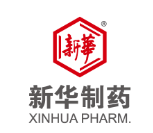 山東新華制藥股份有限公司2018年6月目        錄第一部分 開題篇一、聲明本公司董事會及全體董事保證本報告內容不存在任何虛假記載、誤導性陳述或重大遺漏，並對其內容的真實性、準確性和完整性承擔個別及連帶責任。二、關於本報告本報告是山東新華制藥股份有限公司（“公司”）發佈的第二份社會責任報告，比較詳盡的闡述了本公司從2017年1月1日至12月31日履行社會責任的各種表現（部分所陳事實超出報告期範圍），總結2017年全年成果以及展望未來社會責任的發展目標。本報告依據《深圳證券交易所上市公司社會責任指引》、香港聯交所《環境、社會及管治報告指引》,參照國務院國資委《關於中央企業履行社會責任的指導意見》等指引編制。報告內所涉及的數據以及案例引用均來自於公司及子公司的相關統計數據和案例。所涉及的財務數據均來源於已經發佈的公司2017年全年業績公告，報告中所提及貨幣單位均以人民幣為基本計量。本報告分別以中文及英文編寫，如中英文有任何差異，概以中文為准。報告力求客觀、完整，但受到種種客觀因素限制，社會責任披露難免有未盡如人意之處，真誠歡迎您通過本報告結尾處提供的聯繫方式回饋意見與建議，幫助我們的社會責任披露工作不斷改進，日臻完善。本報告以電子形式發佈，欲獲取報告電子版，請登錄巨潮信息網站（www.cninfo.com.cn）、香港聯交所網站（www.hkex.com.hk）或者本公司官網（www.xhzy.com）下載查看。三、公司簡介公司的前身是1943年成立於膠東抗日根據地的山東新華制藥廠，是國內重點骨幹大型制藥企業、亞洲主要的解熱鎮痛類藥物生產與出口基地，以及國內重要的心腦血管類、抗感染類及中樞神經類等藥物生產企業。在國內化工及醫藥行業具有較高的地位和影響力。公司是A股、H股上市公司，是中國醫藥工業十佳技術創新企業，中國制藥工業50強。目前旗下有13家控股子公司，主要子公司包括：淄博新華——百利高制藥有限責任公司（ “百利高公司”）、新華制藥（壽光）有限公司（壽光公司）、山東淄博新達制藥有限公司（“新達公司”）。目前，公司年產化學原料藥總量3.1萬噸以上，是全球主要的安乃近、布洛芬、阿司匹林、咖啡因、左旋多巴等藥物生產企業，擁有乙氧苯柳胺等10個原料藥獨家品種，8個原料藥主導品種市場佔有率居國內名列前茅，製劑年生產能力為片劑達70億片、針劑10億支、膠囊15億粒。公司從創業之初，始終堅持技術第一、質量第一，奉行“產品質量關系企業生命，藥品質量關系人的生命”的質量理念，生產上嚴把質量關，精益求精。公司是國內首家通過ISO9001、ISO14001、ISO10012三項認證的醫藥化工企業，所有在產原料藥產品、製劑劑型均已通過GMP認證；茶鹼、布洛芬等14個產品通過了美國FDA现场检查；茶鹼、阿司匹林等10個產品獲得了歐洲COS證書；咖啡因產品通過了美國用戶的社會責任認證、環境認證，以及食品安全體系（FSSC22000）認證。同時有多個產品在俄羅斯、加拿大、印度等國家完成了註冊。公司建有較為完備的科研開發體系，為國家級高新技術企業、國家火炬計劃重點高新技術企業，擁有首批國家級企業技術中心和博士後工作站，在國內同行業首創產學研模式，與50多家科研機構開展深層次合作並取得若干科研成果。目前擁有國家一類新藥文號8個，獲得授權專利212項。公司經過70多年發展，已建成總廠區、一分廠、二分廠等生產園區，形成了化學原料藥、醫藥製劑、醫藥中間體等多板塊齊頭並進的合理佈局。公司堅定不移地走科學發展、國際化發展之路，練內功，拓市場，調結構，增效益，力爭又好又快發展。四、社會責任體系1、社會責任規劃公司始終堅持“保護健康、造福社會”的企業使命，始終將社會責任貫穿在公司的價值體系和理念體系中，從公司經營、價值實現、社會影響以及環保績效等方面進行社會責任規劃，在全公司上下開展社會責任管理實踐活動，力求實現全面覆蓋、履行充分、日益完備的社會責任目標，以期推動企業的可持續發展。2、激勵機制公司一系列獎勵管理規定陸續出臺，構成了社會責任管理激勵機制，經過公司持續、有效的執行，表彰在業務經營、科技研發、安全生產、節能環保、人文發展等相關方面做出突出貢獻的團隊及個人，對公司履行社會責任的一切行動及成果予以充分肯定。激勵機制的建立和逐步完善，使公司樹立了典型榜樣，為企業社會責任的履行起到了非常積極的作用。3、利益相關方多年來，公司始終與各利益相關方保持和諧互信、合作共贏的關係，與各方保持規範、積極、順暢的溝通，創造企業內外部利益相關方價值的持續提升，努力實現公司與各利益相關方之間共融、共用、共贏、共榮的和諧發展模式。4、內外部的溝通機制公司通過建立完善、順暢的內部溝通網絡，搭建了全方位、立體化的內部溝通平臺，以實現各個社會責任履職部門的信息傳播和有效溝通，做到了及時接受信息，積極回饋問題的內部溝通機制。在對外部的溝通中，公司及時通過公共網絡、主流媒體、公司網站信息維護等方式對外發佈社會責任履行情況，公司的管理層也積極通過參與大型活動、會議，參與新聞媒體互動等方式對外披露公司的社會責任履職信息。五、2017年度公司獲得的企業榮譽1.淄博市工業企業50強2.葛蘭素史克2017年優秀供應商3.中國化學制藥工業協會第九屆副會長單位4.山東省醫藥行業協會信用等級證書（AAA級）5.2016年度中國醫藥製造業百強企業6.2017中國化學制藥行業內分泌及激素類優秀產品品牌7.2017中國化學制藥行業製劑出口型優秀企業品牌8.2017中國化學制藥行業原料藥出口型優秀企業品牌9.2017中國化學制藥行業企業綜合實力百強10.山東省”技能興魯”職業技能大賽暨2017年全省醫藥行業職業技能大賽團體總分二等獎11.山東省”技能興魯”職業技能大賽暨2017年全省醫藥行業職業技能大賽組織獎12.山東省校企合作生物醫藥專業委員會13.山東省校企合作先進單位14.中國企業培訓示範基地15.獲山東省“厚道魯商”五星級品牌榜16.獲京東“最佳創新合作獎”第二部分 公司經營治理 一、公司治理結構2017年度公司進一步優化治理結構，強化對風險的管控職能，提高公司運營效率，形成公司董事會、監事會與經理層面的緊密銜接，有效溝通的運轉機制，經營運作的規範性不斷提高。公司嚴格按照《公司法》、《證券法》、《上市公司治理準則》、《上市公司股東大會規則》、聯交所《證券上市規則》、深交所《股票上市規則》等法律法規及有關文件要求，建立了較為完善的法人治理結構，規範公司運作。《公司章程》對公司股東大會職責規定清晰，議事規則明確，並能得到有效切實執行。公司董事會、監事會職責清晰，有明確議事規則並能得到有效執行，全體董事、監事忠實履行職責。公司經理層根據《公司章程》及《總經理工作條例》的規定負責公司生產經營工作，組織實施董事會決議，並向董事會匯報，接受監事會監督。董事會負責指導和領導公司事務，制定策略方向及訂立目標和業務發展計劃。公司經理層負責執行董事會通過的策略、目標和計劃。董事會已經根據中國有關法律法規及境內外上市地《上市規則》，分別制訂了《董事會議事規則》、《總經理工作條例》，進一步明確董事會職責權限，規範董事會內部工作程序，充分發揮董事會經營決策中心作用；進一步細化了總經理職責、總經理工作機構及工作程序等。 公司秉承“績效導向、流程科學”的管理理念，完善內部管理機制，提高公司運營效率，從機構設立、程序管理、法律法規制定等各個方面切實提高公司的決策水準，嚴格依據《公司章程》、《上市公司股東大會規則》、《董事會議事規則》、《監事會議事規則》、《各專業委員會議事規則》以及公司相關內部控制制度等規定，合理設計內部管理制度，有效確保股東大會、董事會、監事會、經理層謹慎決策和規範運作，切實維護公司股東和債權人的合法權益、不斷完善和規範公司的組織行為，有力推進公司業務良好開展和穩定運行。二、理念體系管理理念---績效導向、流程科學經營理念---著眼未來、合作共贏發展理念---以質量為發展的基礎，以創新為發展的動力創新理念---持續進步、超越自我、追求更好質量理念---產品質量關系企業生命、藥品質量關系人的生命安全理念---安全是員工幸福的保障，安全是企業績效的基礎環境理念---環境保護是新華生存和發展的生命線人才理念---以德選人，德才兼備；人各有才，人盡其才學習理念---我學習，我進步  三、公司經營成果公司積極採取切實有效的措施，積極應對全球經濟增長乏力、行業競爭日趨激烈等不利因素的影響，提高經營效率，不斷加快企業轉型升級的步伐，最終實現公司主營業務的持續穩定發展，以優良的經營業績回報公司股東及利益相關方。2017年公司繼續優化調整結構，創新銷售模式，擴大經營規模，促進技術創新，增強市場競爭力，2017年營業收入人民幣451,572萬元，同比增幅達到12.47%，利潤總額達到26,817萬元，增幅達到67.64 %，年度內公司實際上繳稅金達到36,791萬元,在2017年度被高新區管委會評為“工業企業三十強”及“財政突出貢獻先進單位”，公司歷來有著良好的資信評價，與工商銀行、建設銀行、農業銀行、進出口銀行、招商銀行、中信銀行、興業銀行等多家金融機構保持良好關係。四、內控監督公司全面貫徹落實國家財政部等五部門發佈的《企業內部控制基本規範》、《企業內部控制應用指引》和《企業內部控制評價指引》，成立了內控工作小組，結合公司內部控制管理制度和評價辦法全面負責內部控制評價的實施過程。1、不斷完善公司的內控體系公司在全面風險管理的框架下，不斷推進和完善內部控制體系建設，控制範圍涵蓋公司所有關鍵業務流程和事項，並重點關注重要業務單位、重大業務事項和高風險領域，具有較強可操作性，同時滿足外部監管機構的要求；公司修訂了《全面風險管理辦法》，將內部控制從細節控制提升到戰略層面，為內部控制運行與評價提供指導與思路；公司對風險實行動態管理，定期預測評估各種現存和潛在風險，並制定相應的內部控制應對措施，達到了事前預測、事中控制、事後修復的控制效果；公司採取各種有效措施不斷完善內控體系建設，修訂內控管理制度，積極開展內控專項檢查，定期進行內控評價，嚴格落實各項內控整改措施，保證公司的穩健安全運行。2、開展內控專項檢查開展內控專項檢查，是內控管理的重要環節。公司對母公司及下屬子公司的內控體系建設及執行情況進行檢查，及時識別企業內控薄弱環節，揭示風險隱患， 不斷的完善企業內控制度，推進企業風險體系的建設。公司在2017年度內，組織多次內部專項檢查工作，由審計部門牽頭，各子公司生產經營、財務部等相關人員組成工作組，重點關注公司高風險領域包括：資金、資產管理風險，工程項目風險，採購管理風險，銷售管理風險，以及財務報告風險等方面。檢查組人員針對上述業務和事項的內控風險，做出了合理有效的評價，並督促各相關部門進行改進和完善。2017年，完成營銷信用風險審計2項，內部控制管理審計2項，財務收支審計1項，招待費專項審計1項，提報審計建議29條，均得到採納，完成了2016年度內部控制評價工作。    參加公司施工主管部門及物控部等組織的工程、設備招標比價活動64次，化工原輔料、國際運輸、勞保用品、儀器儀錶、化學試劑等招標比價50餘次；提出審計建議3條；審簽合同93項，提出審計建議17條，均得到採納，發揮了較好的專業監督和指導作用。2017年完成報審結算1,636份，報審值1.98億元，審計定案值1.88億元，審減值1,052.72萬元，促進公司增收節支，把關作用明顯。3、積極落實內控評價公司聘請信永中和會計師事務所對公司內部體系進行全面獨立審計並出具無保留意見的《年度內部控制自我評價報告》。報告期內，公司對納入評價範圍內的業務和事項均已按照內控評價的意見進行改進和完善，在內部控制日常監督和專項檢查的基礎上，對公司截至2017年12月31日的內部控制的設計與運行的有效性進行評價，完成了年度內內控建設的各項工作，並及時向獨立審核委員會匯報進展狀況。公司的內部控制評價報告經董事會會議審議批准後已於2018年3月26日對外披露。第三部分 社會績效一、安全生產公司認真貫徹“安全是員工幸福的保障，安全是企業績效的基礎”的安全理念，強化企業各級安全責任體系建設，從規章制度、組織保障、條件保障、教育培訓、監督檢查和安全文化宣傳等方面不斷深化安全生產理念。1、安全管理體系本公司高度重視員工職業安全與健康，嚴格遵守《中華人民共和國安全生產法》、《中華人民共和國職業病防治法》、《中華人民共和國消防法》、《山東省安全生產條例》及《淄博市安全生產條例》等法律法規，並頒佈實施《山東新華制藥股份有限公司安全生產管理制度》。公司按照法律法規的要求，建立以公司董事長為總負責人的安全管理體系，通過與各單位一把手簽訂《安全生產責任書》，層層推進，責任到人，推進風險分級管控，細化安全生產標準化，著力構建全員參與、全面覆蓋的安全責任體系，促進公司安全監管到位，安全檢查落實有效。公司秉持“安全無小事”的工作態度，開展以安全生產、消防安全、交通安全、建築施工、特種設備、危險化學品等為重點的安全生產專項整治行動，認真做好安全隱患的排查整治，在人員、崗位、時間、空間上逐一排查，及時發現問題、消除隱患。2、安全管理措施（1）安全例會公司每月召開一次安全例會，由安全副總親自主持，通報當月安全生產檢查過程中發現的問題，並提出解決辦法，做到獎懲分明，有理有據。(2)公司安全生產設備設施的投入和建設情況公司加大對安全生產的投入。2017年公司及子公司安全生產投入近3000萬元，其中安全技術措施投入387.9萬元。重點對“兩重點一重大”加大管控力度，為員工創造更加健康的工作環境，不斷提升了設備、設施的自動化水準。(3)開展安全生產標準化建設積極探索安全生產管理新方法，公司建立起了安全標準化體系，各種安全生產規章制度、安全操作規程、公司管理資料、技術資料、現場記錄等文件能滿足走安全標準化的要求和公司實際。公司嚴格執行安全生產法律法規，定期進行符合性評價，查找不符合項，大力開展安全生產標準化建設，推進安全生產標準化操作流程。3、安全文化建設公司利用多種形式進行安全宣傳普及培訓，要求全員居安思危，充分理解安全生產理念，認真加強員工的“紅線”意識教育，樹立職業衛生、保障員工健康，進一步加強考核力度，切實履行法律法規，做好“三評級一評價”。年度內開展了多項活動，在公司內進行安全文化主題宣講，切實提高公司內部對安全生產的認識高度。年度內開展6S管理，流程再造，定期進行安全生產培訓，鼓勵職工進言獻策，評選優秀安全技術和安全生產的 “金點子”，組織安全示範班組經驗介紹，以示範組為榜樣，全面開展互幫互學，爭創安全生產標兵的良好氛圍。公司組織了微視頻大賽、安全生產月、消防運動會、青工技能大賽、安全征文、安全漫畫及黑板報評比活動等各項相關群眾性活動，並利用各單位宣傳欄、微信平臺、新華藥業報、安全簡報等陣地，做好安全文化的宣傳工作。2017年組織公司級安全培訓18次，參加6,600人次，針對安全員的培養舉辦的“安全員論壇”，針對所有管理人員開展的安全資格的培訓和考試，針對青年員工連續5年開展青工應急技能大賽、消防運動會等工作，確保全員安全培訓扎實有效。堅持每週開展安全活動日活動，做到全員參與安全培訓。公司制訂了2017年應急演練計劃，公司各單位認真組織進行了各級應急預案演練，子公司也積極組織消防、事故等演練活動，提高了各級人員的應急處置能力。開展三級消防競賽，分別為班組級、車間級和公司級，提升全體員工消防實戰技能。4、安全檢查活動公司每年開展5次安全綜合檢查，20次專業、專項檢查。各子公司也定期或不定期開展檢查活動，及時發現安全隱患等問題，整改率達到100%。 2017年12月21日，山東省醫藥化工行業安全生產“雙控預防體系”現場觀摩在一分廠、二分廠舉行，本公司獲得了高度評價。本公司全年未發生一般及以上安全事故。二、社會貢獻1、產品質量保證1.1 質量管控公司嚴把質量關，始終將“保護健康，造福社會”作為企業發展的核心訴求，秉承“產品質量關系企業生命、藥品質量關系人的生命”的質量理念，將藥品質量和安全視為公司基業長青的生命底線，持續提升產品質量管理水準，加強全生產環節的質量管理，努力做到原料安全放心、生產高質用心、銷售優質貼心，守護公司發展和人民健康生活的美好未來。公司高度關注產品質量，建立了完善的符合2010版《藥品生產質量管理規範》(GMP)要求的藥品質量管理體系，質量管理體系貫穿整個產品生命周期，涵蓋影響藥品質量的所有要素。公司嚴格遵守《中華人民共和國藥品管理法》、《藥品經營質量管理規範（GSP）》等法律法規和公司相關制度，2017年公司順利通過新版ISO9001/14001雙體系認證，6S管理繼續深化，2017年度内未發生一般及以上產品質量事故或重大質量投訴。1.2  建立完善的藥品召回程序公司每兩年進行一次模擬召回演練。產品上市銷售發現存在質量安全隱患時，本公司嚴格執行《製劑顧客投訴及退回產品處理管理標準》、《產品召回管理標準》等規定。當產品交付後客戶發現產品不合格時，按照《顧客投訴及退回產品處理管理標準》處理；如果產品交付後自己發現不合格需要召回時，按照《產品召回管理標準》要求執行。1.3  質量管控成效2017年本公司完成50個技術攻關項目，實現原材料能源消耗節約人民幣2,551萬元。一系列重大技術改進取得顯著成效，主要產品生產技術水準得到實質提升，生產自動化改造加快，120個自動化系統在運行，11項“機器換人”項目正在實施。本公司榮獲2017年中國化學制藥行業內分泌及激素類優秀產品品牌；入選山東省“厚道魯商”五星級品牌榜。2、終端銷售渠道細化公司不斷加大對成品藥銷售市場的細化，加大促進終端銷售的力度和投入。公司通過在社區衛生院（門診）、社區藥店、鄉鎮衛生室等銷售終端，對公司產品進行宣傳和講解，定期走訪使廣大社區人民正確瞭解藥物特性及適應症等特點，提高了社區居民對醫藥知識的瞭解程度，不僅使得公司成品藥在終端市場銷售佔有了重要的份額，而且公司有質量保證的藥物能夠造福廣大人民，為人民解除病痛，取得了良好的社會評價。為保障居民使用低價藥的權利，公司抓住國家衛生部、國家發展和改革委員會等8個部門聯合下發《關於做好常用低價藥品供應保障工作的意見》的契機，對內加快解決生產缺貨、產品定價、隊伍建設等問題，對外積極關注和主動應對國家及各省出臺或即將的政策或意見，加快配套的渠道建設。3、與投資者、客戶及供應商的關係（1）投資者關係管理作為境內外兩地上市的企業，公司始終堅信，與投資者進行有效及密切聯繫是維持良好企業管治的關鍵，投資者關係是上市公司維持良好企業管治不可或缺的環節，為此公司制定了《山東新華制藥股份有限公司投資者關係管理制度》、《山東新華制藥股份有限公司信息披露管理辦法》。通過充分的信息披露加強與投資者的溝通，促進投資者對公司的瞭解和認同；形成尊重投資者的企業文化；最終目標是實現公司價值最大化和股東利益最大化。公司一直積極致力於保護中小投資者利益，並即時為廣大投資者更新行業情況、公司信息及業務發展情況，構建一個公平、公開、準確及具高透明度的信息披露平臺，有效促進投資者與本公司的雙向溝通。在報告期，公司嚴格遵守深圳證券交易所及香港聯交所的上市規則及有關規定，在中期及全年業績發佈期間，詳盡編制了業績公告和簡報等各種形式的資料，並通過交易所網站、公司網站為投資者提供即時信息。積極參與各項投資者關係活動，年內接待各方投資者的來訪和諮詢，與公眾投資者開展網上互動，通過多種形式向投資者介紹市場情況、公司經營業績、業務發展狀況及未來前景等諮詢，進一步提高了公眾對公司的認知，提升公司形象。（2）客戶關係管理良好客戶管理體系是公司維護業務發展的重要組成部分。公司始終明確“客戶至上”的服務理念，針對公司不同的客戶領域，各主營業務板塊根據業務特點，通過深入調研，對客戶的基本情況、信用記錄等信息資料進行了整理、分析與分級管理，並以日常業務為依據，對公司的銷售管理、市場營銷管理和客戶服務管理起到良好的控制作用。公司十分注重客戶體系管理，目前公司已擁有龐大的客戶信息系統，建立多個維度的客戶信息控制體系，更好地對客戶信息進行保密工作，並定期升級以提升可靠性和安全性。公司為了滿足每個客戶的不同需求，同每類客戶建立聯繫，通過同客戶的溝通、回訪，瞭解客戶的不同需求，並在此基礎上進行有針對性的個性化服務。公司積極處理客戶投訴和問題回饋，認真傾聽並記錄，根據客戶投訴的內容，確定相關的具體受理部門和受理負責人，及時形成處理方案，做到及時跟蹤，即時瞭解處理情況，及時與客戶溝通，回訪。公司對投訴處理過程進行總結和評價，吸取經驗教訓，提出改善對策，不斷完善企業經營管理和業務運作流程，提高客戶服務質量和水準，提升公司知名度、美譽度和客戶忠誠度。公司本著為客戶負責的原則，通過對客戶滿意度的調查，定期分析市場需求，不斷的瞭解客戶新要求和期望值，掌握客戶動向，持續改善公司的生產經營和服務質量。公司與可口可樂、輝瑞、拜耳、Perrigo等多家國內外知名企業保持良好的合作關係，公司在為客戶提供優質的產品和服務的同時，也積極尋求與客戶開展各種渠道的合作，以公司搬遷契機，借助為外商委託加工產品的有利時機，積極創新，不斷進行工藝改進，用綠色環保的新產品、新材料替代原有的落後原料和工藝，在擴大製劑出口的同時，提升了企業整體的工藝水準和管理水準。（3）供應商關係管理公司制定並嚴格遵守《物料分類及供應商管理標準》（QG/XH.2.03.019）、《供應商質量審計管理標準》（QG/XH.2.03.018）等供應鏈管理制度。根據文件管理要求，物料供應商分類管理，定期對供應商進行年度評估。與質量相關的重大缺陷、HSE、社會倫理道德相關的問題或商業原因，由QA組織以風險評估的方式進行緊急評估。按照QA每年制定下發的供應商審計計劃，定期對供應商進行審計。另外按照要求對供應商進行問卷調查、簽署質量協議等加強對供應商的管理。對不符合要求的供應商要求其整改或取消供貨資格的處理。物料及供應商的變更，經QA批准後方可變更。在同等條件下，可優先選擇取得環境管理體系認證證書的供應商。公司堅持平等協商，互利共贏的原則，堅持與資質、信譽、產品、服務質量良好的供應商建立長期戰略合作夥伴關係。公司建立了統一的供應商管理體系，對上下游合作夥伴進行全程監控和週期性管理，對各級供應商實施嚴格准入制度，認真核查合作方的認證體系、管理體系、服務體系和行業評級，並對合作方的遵守法規、保護環境、保護勞工權益、誠信經營等進行即時監控及定期或不定期的責任經營管理評測。公司積極尋求與國內外行業通過信用評級認證的供應商建立長期戰略合作關係，並嚴格對合作方進行環境評估測查。設立公司供應商在節能減排、環境保護的准入標準，確保公司在生產過程中的節能環保水準，並同時促進供應商履行節能減排的社會責任。4、科技創新公司始終堅持科技為先，創新驅動的科技發展策略。公司不斷加大在科研方面的各種投入，著力打造多層次的科技創新平臺。公司有一支“敢於創新，攻堅克難”的優秀科研人才隊伍，2017年公司及子公司研發人員共219名，公司的科研隊伍由博士及專業人士為領頭人，碩士及高級技術人員為骨幹，他們求真務實，大膽創新，在新品研發、技術改造、課題研究等方面取得了顯著成效，增強了公司整體的發展後勁和核心競爭力，推動整個醫藥行業的科技創新發展。公司始終堅持科技為先，創新驅動的科技發展策略。不斷加大在科研方面的各種投入，著力打造多層次的科技創新平臺。公司目前有6大人才平臺：國家級企業技術中心、院士工作站、博士後工作站、藥學碩士聯合培養點、泰山學者崗位、高級技師工作站。擁有一支“敢於創新，攻堅克難”的優秀科研人才隊伍，其中院士2名，長江學者1名，泰山學者及泰山產業領軍人才4名，國際合作專家10名，首席技師5名，博士(後）8人，碩士研究生45名（研究院），形成了支撐企業創新發展的高水準專業人才隊伍。他們求真務實，大膽創新，在新產品研發、技術改造、課題研究等方面取得了顯著成效，增強了公司整體的發展後勁和核心競爭力，推動整個醫藥行業的科技創新發展。公司科研部門承擔國家發改委的現代國際醫藥合作中心項目1個，山東省科技廳的聚卡波非鈣及片劑的研究與產業化項目1個，項目按照計劃進展順利。與中國醫學科學院醫藥生物技術研究所聯合開發的抗體偶聯抗腫瘤創新藥物完成了實驗室研究；與瀋陽藥科大學合作開發的1類新藥抗AD創新藥物OAB-14及製劑，增強了新華科技創新的能力。一年來公司加快科研合作，聚集高端人才資源，完善科技創新平臺建設。公司與瀋陽藥科大學合作建立博士後科研工作站、大學實踐教育基地、青年教師科研孵化器；與清華大學藥學院合作建設了“難溶性藥物固體分散體系一致性評價”平臺；與青島科技大學聯合成立了“解熱鎮痛藥先進製造工程技術中心”，特聘中國工程院沈寅初院士出任“新華制藥解熱鎮痛工程技術中心名譽主任”。2017年10月，公司工程中心被認定為淄博市工程研究中心。與山東理工大學合作正在申報山東省重點實驗室，在新華進行聯合碩士培養，促進創新藥物研究與開發。這些合作關係的建立，為新華聚力引智，搭建了又一個高端平臺。2017年公司先後獲得奧拉西坦膠囊、瑞格列奈二甲雙胍片、草酸艾斯西酞普蘭片臨床批件3個。按照國家藥品註冊新政策，公司年內獲得了依達拉奉等7個原料藥品種的備案登記號。2017年完成研發投入15,803萬元，一致性評價實際投入6,317萬元。仿製藥質量和療效一致性評價工作有序推進，已經開展23個品種，7個產品進入正式BE階段：2個產品預BE前期準備；1個產品正在試生產;4個產品正在進行中試；5個產品4條溶出曲線與參比製劑對照基本一致，完成了實驗室研究；4個產品正在進行實驗室研究，總體走在山東省藥品一致性評價的前列。2017年內已申請專利共28件，其中外觀設計2件，實用新型3件，發明23件。6、反腐倡廉公司歷來重視反腐倡廉工作，2017年度公司結合“兩學一做”教育活動，組織學習《中國共產黨廉潔自律準則》、《中國共產黨紀律處分條例》、《中國共產黨問責條例》、《中國共產黨黨內監督條例》等，建立了《領導幹部述職述廉暫行規定》、《領導幹部廉政談話暫行規定》、《黨員領導幹部問責實施辦法》、《案件檢查工作制度》、《違紀黨員進行黨紀處分工作程序》等反腐倡廉規章制度。公司先後組織反腐倡廉教育專題培訓、開展《中國共產黨廉潔自律準則》、《中國共產黨紀律處分條例》及系列講話知識考試答卷，組織公司高管進行德廉知識測試等；對公司重要崗位、重點人員進行廉潔從業專題教育，為基層黨總支、黨支部發放《準則》《條例》等黨紀條規書籍，強化反腐敗政策學習，組織基層各級黨組織召開反腐倡廉專題民主生活會、組織黨員領導幹部述職述廉、組織支部書記進行黨紀法規知識閉卷考試等，做到廉潔宣傳教育全覆蓋。全面掌握黨員幹部的思想、工作、生活情況，對反映黨員幹部的苗頭性傾向性問題要及時批評教育，對小問題要早發現、早處置，及時談話提醒，防止小錯釀成大錯，避免小案拖成大案，運用好監督執紀“四種形態”，扎實有效的開展反腐倡廉工作。公司完善來信、來訪、網絡和電話舉報“四位一體”的舉報受理平臺，鼓勵實名舉報，建立《舉報人保護制度》，暢通舉報渠道,及時處理信訪案件。三、員工權益保護公司牢固樹立以人為本的發展理念，發展和諧勞動關係、維護員工合法權益為主線，著力推進服務型、創新型、學習型員工隊伍建設,凝聚人才力量，發揮人才價值，為公司長遠發展提供人才保障。1、就業機會就業問題的改善是實現好、維護好、發展好人民群眾的根本利益的重要途徑，有利於維護社會穩定大局。公司2017年共為社會各類人才提供了超過200個直接就業崗位。同時，公司作為當地政府青年職業見習基地，與山東大學等多所高校建立實習基地。 公司目前人才隊伍有一支1,596人的專業技術人才隊伍和一支2,240人的高技能人才隊伍。專業技術人才隊伍中，高級職稱196人，中級職稱464人，初級職稱936人。高技能人才隊伍中包括山東省首席技師8名，淄博市首席技師10名，高級技師653人，技師793人，高級工776人。同時，公司每年根據人才儲備及使用情況，制定科研及技術管理人員引進計劃，每年招聘本科學歷以上人員50人左右，大中專技能人才150人左右，作為公司人才儲備。通過新進及內部人才培養形成了公司人才梯隊。2、法律法規公司積極執行包括《中華人民共和國勞動法》、《中華人民共和國勞動合同法》以及《中華人民共和國未成年人保護法》、《禁止使用童工規定》等在內的有關法律法規，嚴格規範勞動用工、人事管理、薪酬體系等工作。公司嚴格遵守國家法律法規，嚴格杜絕非法用工、防止使用童工和強迫勞動等違法行為情況出現，積極履行社會責任，保證帶薪休假制度和節假日加班制度，成立職工權益調解保護委員會等，通過建立健全立體化的員工保障體系、富有激勵的薪酬福利體系、廣闊的員工成長體系等一系列工作，為員工提供穩定的發展平臺。按照《企業民主管理規定》和《淄博市企事業單位員工（代表）大會工作程序》等相關規定，按照山東省總工會的統一部署，公司工會全面加強基層工會組織建設，增強工會組織的吸引力、凝聚力，進一步明確員工代表的權利和義務，保障員工的知情權、選舉權、建議權和申訴權。公司建立了符合政府要求的社會保障體系，為員工提供社會養老保險、醫療保險、工傷保險、生育保險、失業保險等社會保險，並為員工購買住房公積金，社會保險覆蓋率 100%。3、員工健康公司始終堅持為員工提供勞逸結合的工作生活環境，並根據《中華人民共和國勞動合同法》、《員工帶薪年休假條例》以及其他相關法律、法規的規定,員工除國家法定節假日休假外，連續工作1年以上的，享受帶薪休假。（1）勞動保護2017年，公司針對新建項目，重點對其職業衛生管理制度、職業健康監護、員工勞保用品的發放與使用等加強管理，有計劃地開展對員工預防職業危害和安全防護知識的培訓，對存儲、使用和處置危險化學品的企業，進行職業健康防護設施的設立、員工勞動保護用品的使用、事故應急預案及演練等方面的監督檢查和指導。同時，根據相應的職業禁忌，為飛灰處置、廢酸焚燒、設備保全等崗位的員工購置了專用防護服、防護面罩等特殊勞保用品，通過了年度職業健康安全管理體系再認證。（2）職業病預防公司認真貫徹“預防為主 防治結合”的職業病防治方針，通過增強安全生產投入和職業健康體系投入，提高工藝水準，提高自動化操作水準，改善員工職業安全及健康水準，降低並減少職業病發病率和作業危險源；公司及各級子公司均建立了完善的年度員工健康體檢制度，並初步建立了員工職業健康檔案體系，公司重點通過職業病危害防控監測、加強勞動保護措施以及定期和不定期的巡查體制；2017年公司及子公司組織機關人員、接觸職業危害人員、藥品從業人員、保全及特殊工種人員、女職工進行職業健康體檢4,438人次，均沒有發現職業病病例。（3）女工保護公司不斷加大對女職工的權益保護，2015年新修訂了針對女員工的勞動保護特別規定，內容涉及女職工禁忌從事的勞動範圍、女職工孕期、產期、哺乳期等特殊時期享受的政策、預防和防止對女職工性騷擾，女職工權益受侵害投訴渠道等內容。同時，公司工會還充分發揮在女職工勞動保護方面的落實、監督和督促作用，每年工會組織女職工代表與公司一起協商起草並簽訂女職工權益保護專項集體合同，組織年度女工體檢，保證女職工勞動保護工作更完善。4、職業培訓及發展公司積極落實教育培訓計劃，創新教育培訓形式，加大人才開發力度，不斷提升員工綜合素質，制定並印發了《2017年教育培訓計劃》，對全年教育培訓工作進行了周密部署，確定了公司及各子公司層面的教育培訓項目，人才培養力度進一步加大。公司每年針對新入職員工進行入職培訓以及拓展訓練，使新入職員工更快的瞭解公司狀況，調整工作面貌，積極適應公司的工作節奏。為了滿足員工對新的職業技能、新技術知識、新的管理理念的認知需求，公司教育培訓涉及了專業知識、技術發展、交流合作等多領域，聘請專業機構以及內部培訓，推動員工培訓工作的制度化、常規化。 2017年度共完成公司級教育培訓項目63項，培訓3,500人次。選派177人次外出參加培訓。公司相繼開展了中高層戰略培訓、主管管理技能提升培訓、安全質量環保設備專業培訓、青年骨幹員工藥學基礎理論培訓、青工安全技能提升培訓、高技能人才培訓、公司內部網絡學院專題學習等多項專題教育培訓。子公司也積極制定員工培訓計劃，參與集團公司組織的各項比武及比賽，外派員工學習，有效的提升了員工的綜合素質及職業能力。5、員工文化生活公司持續推進企業文化建設，打造員工文化品牌，創建文化教育基地，宣傳健康文明生活方式，提升員工文化素養，形成了具有新華特色的員工文化。公司通過公司網站、《新華藥業》等渠道積極宣傳企業文化，公司工會積極籌備，精心策劃，組織勞動健康講座、學習觀摩、攝影比賽等文體活動，吸引職工參與，增強職工對企業的認同感和歸屬感，提升了職工文化素養和精神面貌。公司持續開展“心系員工情、溫暖進萬家、互助促和諧”為主題的系列送溫暖活動，加大對員工的關懷及支持力度。公司建立了員工專項幫扶基金制度，通過建立健全困難員工檔案，根據政府低保標準及時調整，確保檔案準確、齊全，及時更新錄入幫扶救助信息，實現動態管理。四、社會公益    1、公益捐助公司始終堅持履行各項社會公益責任，以成為有負責和尊嚴的大型國有企業而不斷篤定前行，將企業發展始終與投身社會公益事業緊密結合，堅定不移地實現社會利益與企業效益兩者的雙贏。2017年本公司捐款17萬元，很好地實踐了企業對社會的責任和承諾。公司黨委號召全體新華人發揚扶貧濟困、樂善好施的傳統美德和熱心慈善事業的奉獻精神，積極參加“慈心一日捐”活動。年度內共有44個基層單位、近5,292名員工獻出了愛心，所有善款已由公司工會辦公室上交淄博市慈善總會。多年來，公司非常重視“慈心一日捐”活動的開展，動員和組織全體員工積極參與慈善捐款活動，參與、奉獻，弘揚“慈心為人、善舉濟世”的中華民族傳統美德。 公司繼續落實困難員工補助金發放，全年共救助156人次，累計27萬元，爭取上級工會和市慈善總會救助合計67人次，累計30.3萬元，其中為5名困難勞模發放救助金3.4萬元，為患大病員工194人給予45.6萬元的補助；通過 “金秋助學”活動，公司共資助24名學生，發放助學金8.3萬元；元旦、春節前廣泛開展一系列的送溫暖活動，領導深入困難員工、勞模家中走訪慰問，實現“基層先行幫扶”，全方位關心困難員工。2、社區活動公司積極投身社區活動，豐富社區生活。公司組織員工廣泛開展群眾性活動：（1）2017年度對操作能手指標重新進行核定，開展以“雙增雙節、降本增效”為目的崗位操作能手小指標勞動競賽活動，共評出操作能手750名,獎勵224400元，進一步調動廣大職工的工作積極性，激發廣大職工的參與熱情。組織開展了以“強化安全發展觀念，提升全民安全素質”為活動主題的安康杯競賽活動，發動各單位以提升員工安全素養為中心，認真開展“一次有意義安全活動日學習”、“憶一次事故教訓”、“組織一次全員安全審核”、“提一條安全生產合理化建議”、“看一場安全生產專題片”、“做一次事故預防的實事”、“開展一次讀書安全寫安全體會活動”、舉辦一場安全演講比賽”、“當一天安全檢查員”、“組織一次工會勞動保護監督檢查員培訓的活動”等“十個一”活動。組織開展了2017年度公司級技術比武活動。三千餘名職工參與，選拔出385人參加公司比武活動，九個專業前六名給予通報表彰獎勵,評選出10個技術能手。公司在2017年度內開展了多樣性的文體活動，主要包括：婦女節登山活動、春季長跑、職工乒乓球及籃球賽、職工書畫攝影展、各類征文活動等，以上各類活動極大地豐富了員工的社區生活，展現了良好的公司形象。     公司社區活動的開展，得到了社會團體、政府及個人的積極參與和廣泛關注，公司將繼續以“保護健康，造福社會”為己任，提供優質高效的藥品，為大眾健康做出自己的貢獻。各子公司也秉承集團公司樂善好施的良好作風，積極履行社會公益責任，積極幫扶困難職工，參與“慈心一日捐”活動，積極回應集團公司的活動號召，參與或者舉辦各類文體比賽活動，積極參與當地政府的各項公益活動，得到了社會各界的一致好評。第四部分 環境保護公司以環境保護是新華生存和發展的生命線為理念，嚴格執行《中華人民共和國大氣污染防治法》、《中華人民共和國水污染防治法》、《中華人民共和國環境噪音污染防治法》、《中華人民共和國清潔生產法》、《大氣污染物綜合排放標準》、《國家危險廢物名錄》等法律法規，認真貫徹國家和地方關於節能環保的一系列方針政策，把節能環保作為企業轉變發展方式、增創效益、履行社會責任的重要手段，努力克服嚴峻複雜的經濟形勢和國家產業政策調控的深刻影響，扎實推進節能環保工作。公司堅持走可持續發展的路子，優化調整產品結構，大力發展“二低、三高”（低污染、低消耗；高質量、高療效、高效益）的新藥和製劑產品，淘汰污染嚴重產品，加大環保投入，加強環保技術的研究，改進裝備，加強污染物的綜合利用，逐步削減污染物排放量，從根本上實現環境治理任務。公司新、擴、改建項目環境影響評價制度和環保“三同時”制度的執行率達100%，環保設施與生產設施同步運行率100%。一、資源綜合利用公司持續推動節能法律法規和管理制度，落實節能減排各項措施，貫徹國家強制性節能標準，全面推行清潔生產，大力發展循環經濟，降低和減少包材使用，努力提升資源綜合利用水準，推動企業“綠色發展、循環發展、低碳發展”。公司堅持循環發展的原則，對生產過程中產生的餘熱、廢水、廢物等進行再次回收利用，綜合利用資源，加大對廢棄物回收裝置的投入，對老化的高耗能設備進行淘汰，減少廢棄物對環境產生再次污染。公司編制了《十三五節能規劃》，每年度編制節能計劃，實行節能目標責任制，嚴格進行考核評價。每年度編制《節能技術改造項目計劃》，保證資金投入，採用新技術、新工藝、新設備、新材料，進行節能技術改造，提升能源利用效率。2017年公司採用國內先進技術對鍋爐煙氣實施熱能回收改造，回收利用鍋爐尾部排煙餘熱，將煙氣熱能的顯熱與潛熱一併回收，達到高效利用鍋爐廢氣和餘熱的目的，並節約天然氣費用。回收利用蒸汽冷凝水。通過蒸汽冷凝水回收裝置，將鍋爐分汽缸的冷凝水進行回收，作為鍋爐進水的補充，同時減少餘熱排放，使節能效果進一步提高。2017年度資源消耗數據如下：  資源綜合利用成果：萬元工業產值能耗2017年較上年度均降低：萬元產值耗電量同比下降19.25kWh，萬元產值耗蒸汽量同比下降0.15噸；萬元產值用水量同比降低0.72m³ 。折算降低能源成本約人民幣1464.7萬元。二、環保升級面對日益嚴峻的環保形勢，公司不斷強化環保內部管控，著眼全局，逐步實現公司環保工作的升級轉型。公司通過嚴格的管控，控制污染物排放達標，提高環境污染突發事件應急處理能力，結合產業特點採取針對性環保措施，公司加大對環保措施的投入，年內公司順利通過ISO14001監督性審核，超額完成了當地政府下達的環保任務，促進了公司整體的環保工作水準。1、三廢治理（1）固廢治理根據《國家危險廢物名錄》，公司共識別出9種危險廢物。公司對廢棄物實施綜合管理，嚴格按照國家和地方的要求進行分類、儲存、管理與處理。公司在二分廠建立固/液廢處置能源化中心，對我公司產生的廢膠體進行自行焚燒，其餘危險廢物與有資質的處置單位簽訂協議委託處置。對廢溶劑和廢藥品等危險廢物，委託專業第三方無害化處理。    固體廢棄物轉移處置情况（2）廢氣治理公司利用光電/光氧催化淨化、低溫等離子、噴淋塔、碳纖維吸附、呼吸袋等處理設施以及液體物料裝卸車“雙管”技術、水吸收、堿吸收等，使廢氣排放在達到《大氣污染物綜合排放標準》（GB16297-1996）二級標準的基礎上，做到了廠界無異味。    廢氣排放情況（3）廢水治理    公司採取源頭控制和末端治理相結合的方式，各車間的高COD有機廢水通過吸附過濾、萃取分離、分餾蒸發等方式回收套用有機物；高氨氮廢水採取汽提等方式回收氨水；高鹽廢水採取MVR、雙效蒸發等方式回收無機鹽，公司廢水經過污水處理廠處理後，外排水達到《污水排入城鎮下水道水質標準》（GB/T31962-2015）B等級，主要污染物排放指標為COD500mg/L，氨氮45 mg/L，最終排入市政城市污水處理廠。預處理後的高濃度有機廢水排入公司污水處理系統。    廢水排放情況    2、採取的措施與取得成果公司特委托青島科技大學為技術支持單位，與其簽訂技術服務合同，為公司主要產品咖啡因、安乃近、阿司匹林、布洛芬、吡呱酸等原料藥產品的工藝改造提供技術支持；同時，與國內多家知名的環保技術單位合作，引進了MVR、TRS、碳纖維吸附、低溫等離子、光電催化等先進設施對有組織排放的廢氣進行深度處理，避免其作為VOCs散發至大氣中，污染周邊環境。2017年環保總投入12,071餘萬元，其中污水處理及配套設施運行成本8,430萬元，環措投資3,641萬元。年度內共實施環措項目39項，其中105車間新增MVR設施，污水處理廠新增污泥幹化設施等重要環措均已實施完畢。繼續推進活性炭纖維應用於生產項目的研究和試驗，廢活性炭減量20%以上。優化生產工藝，新增煤提硫酸銨除鹽除水設施，減少反應殘餘物產生量，提高了燃燒特性，降低了焚燒成本，廢膠體減量40%以上。公司廣泛採用的碳纖維吸附有機溶劑技術、TRS去除硫化氫技術等多項先進技術被淄博市環保系統納入推薦的環保技術與手段。同時，公司將於2018年新增MVR二次母液處置設施，進一步降低污水外排的TDS指標，預計可削減硫酸鹽、氯化物等TDS15噸。
    各子公司积极履行环境责任，采取各种措施节能减排，降低环境负影响。寿光公司通过严格控制污水排量，做到增产不増污；完善预处理工艺，节约液碱并降低氨氮；鼓风机安装变频调节，节约用电。3、環保宣傳公司大力開展環保宣傳，提高全員環保意識，通過開展形式多樣的環保宣傳教育活動，促進廣大員工瞭解低碳的生產和生活方式，宣傳綠色辦公環境，培養資源節約、保護環境的意識，並通過立法規範公司環境行為，並對員工進行新環保法培訓，提高環保意識。公司開展“環境日”主題活動，組織各單位製作環保節能宣傳標語、橫幅在廠區內張貼和懸掛，在公司刊物開闢環保節能專題欄，開設環保節能教育培訓課。公司開設新環保法學習班，宣傳低碳生活和綠色消費。通過多種多樣的宣傳教育使企業和職工進一步強化環保節能觀念、發展循環經濟，積極推動生產方式和生活方式向低碳型和循環型轉變。宣傳綠色辦公我們健全公司節能環保政策，進行巡查制度管理，日常推行無紙化辦公，鼓勵打印紙回收利用；完善跨區域視頻、電話會議系統，減少差旅費用，提倡員工儘量使用綠色交通工具出行。利用環保材料，獎勵節能行為。日常生產、生活過程中處處踐行環保節能措施，將公司生產區域、辦公區節約用電用水，做到不用的設備間、走廊過道不開燈，能不開大水喉的儘量控制用水。對公司廠區用水量、用電量納入車間費用考核範疇，鼓勵節約行為。三、社會監督與示範企業是環境污染治理的責任主體，按照政府環保規範要求，加強內部管理，增加資金投入，採用先進的生產工藝和治理技術，確保達標排放，甚至達到“零排放”，自覺履行環境保護的社會責任，接受社會監督。為切實推進排汙單位履行環保責任，充分發揮公眾對企業污染排放的社會監督作用，貫徹落實關於環境保護的各項法規。按照省市關於重點排汙單位的環保信息公開要求及省控企業監督檢測發佈的要求，公司建立起一致的社會責任標準和評價體系，認真編寫年度環保方案和環保社會責任報告，及時到政府環保部門備案，將公司的環保工作情況通過公司、政府網站進行發佈，公開投訴渠道，聽取社區民眾反應的各種環保問題，針對各種問題及時採取針對措施。公司的先進的節能、環保管理手段和技術方法，得到了社會各界的肯定。 公司在接受社會各方監督的同時，積極發揮技術優勢和管理優勢，為節能減排、環境保護發揮了應有的作用，樹立良好的企業形象，起到了積極的社會示範作用。第五部分 未來展望在新發展時期中，公司將秉承“保護健康，造福社會”的企業使命，堅持“質量至上，科學發展”的核心價值觀，更加注重產品質量和效益的提高，更加注重企業治理綜合能力的提升，更加注重資源優化整合與環境保護，更加注重科研的源發動力作用，更加注重各類人才工作積極性的調動，積極履行企業的社會責任，推動社會進步。公司將繼續強化責任意識，不斷增強社會、經濟、能源、環境綜合價值的創造能力，不斷完善社會責任體系，著力於將社會責任理念融入到公司管理、生產、經營及發展的方方面面。公司將繼續落實“以人為本”的人才理念，未來將進一步提升員工的幸福指數，積極改善員工的工作環境，豐富員工精神文化生活，增強員工的歸屬感。公司將進一步以發展帶動就業，維護社會穩定。公司願意更加主動地與社會各方積極溝通，持續提升公司社會責任履行的透明度，積極投身行業發展及推動社會前進，提升公司的影響力和社會感召力，著力打造一個在國內有實力的醫藥製劑供應企業和全球原料藥生產基地。第六部分 問題與回饋為持續改進公司社會責任披露及編制工作，我們真誠希望聽取各方的意見和建議。如您在閱讀過程中有任何關於公司社會責任工作的疑問，發現任何關於公司社會責任報告的相關問題，請及時聯繫我們。您的寶貴意見是公司改進社會責任工作的寶貴財富。我們的聯繫方式是：地址：山東新華制藥股份有限公司 山東省淄博市高新區魯泰大道1號電話：86-533-2196024傳真：86-533-2287508公司網站：http://www.xhzy.com本報告指引及索引本公司已遵守《香港聯合交易所有限公司證券上市規則》附錄二十七《環境、社會及管治報告指引》所載的「不遵守就解釋」條文，下表為匯報守規情況的概要。第一部分 開題篇2聲明2關於本報告2公司簡介2社會責任體系32017年度公司獲得的企業榮譽4第二部分 公司經營治理6公司治理結構6理念體系7經營成果7內控監督7第三部分 社會績效10安全生產10   安全管理體系10   安全管理措施10   安全文化建設11   安全檢查活動12社會貢獻12   產品質量保證12   終端銷售渠道細化13   與投資者、客戶及供應商關係14   科技創新16   反腐倡廉17員工權益保護18   就業機會18   法律法規19   員工健康19   職業培訓及發展20   員工文化生活21社會公益21   公益捐助21   社區活動22第四部分 環境保護24資源綜合利用24環保升級25   三廢治理25   採取的措施與取得成果27   環保宣傳27社會監督和示範28第五部分 未來展望29第六部分 問題與回饋30本報告指引及索引31資源單位2017年消耗消耗電能 億kWh  1.56自來水  萬m³ 255.63蒸汽      萬噸49.76產成品所用包裝材料噸8972.4電耗（每萬元產值能源消耗）kWh474.7汽耗（每萬元產值能源消耗）     噸1.51水耗（每萬元產值能源消耗）     m³ 7.752017年一般工業廢棄物（噸）460一般工業廢棄物密度（千克/萬元產值）1.39有害廢棄物總量（噸）2,945.13有害廢棄物密度（噸/萬元產值）8.93生活垃圾排放量（噸） 1,450生活垃圾排放物密度（千克/萬元產值）4.39名稱排放量（噸/2017年）二氧化硫36氮氧化物24顆粒物2溫室氣體無自備電廠，無燃煤工藝，不產生溫室氣體名稱排放量（噸/2017年）廢水3,584,880COD1,076.97氨氮91.6範疇、層面及關鍵績效指標 「不遵守就解釋」條文參考頁次A.  環境層面A1 排放物一般披露有關廢氣及溫室氣體排放、向水及土地的排汙、有害及無害廢棄物的產生等的(a)政策；及(b)遵守對發行人有重大影響的相關法律及規例24 關鍵績效指標A1.1 排放物種類及相關排放數據。   26關鍵績效指標A1.2溫室氣體總排放量及（如適用）密度。   26關鍵績效指標A1.3所產生有害廢棄物總量及（如適用）密度。26關鍵績效指標A1.4所產生無害廢棄物總量及（如適用）密度。26關鍵績效指標A1.5 描述減低排放量的措施及所得成果。27關鍵績效指標A1.6描述處理有害及無害廢棄物的方法、減低產生量的措施及所得成果。27層面A2 資源使用一般披露有效使用資源（包括能源、水及其他原材料）的政策。24關鍵績效指標A2.1按類型劃分的直接及╱或間接能源總耗量及密度。25關鍵績效指標A2.2總耗水量及密度。  25關鍵績效指標A2.3描述能源使用效益計劃及所得成果。25關鍵績效指標A2.4描述求取適用水源上可有任何問題，以及提升用水效益計劃及所得成果。24、25關鍵績效指標A2.5製成品所用包裝材料的總量及（如適用）每生產單位占量。25層面A3環境及天然資源一般披露減低發行人對環境及天然資源造成重大影響的政策。24關鍵績效指標A3.1描述業務活動對環境及天然資源的重大影響及已採取管理有關影響的行動。    24範疇、層面及關鍵績效指標 「不遵守就解釋」條文參考頁次B.  社會層面B1雇傭一般披露有關薪酬及解雇、招聘及晉升、工作時數、假期、平等機會、多元化、反歧視以及其他待遇及福利的：(a)政策；及(b)遵守對發行人有重大影響的相關法律及規例。19層面B2健康與安全一般披露有關提供安全工作環境及保障雇員避免職業性危害的：(a)政策；及(b)遵守對發行人有重大影響的相關法律及規例。10、19層面B3發展及培訓一般披露有關提升雇員履行工作職責的知識及技能的政策。描述培訓活動。  20層面B4 勞工準則一般披露有關防止童工或強制勞工的：(a)政策；及(b)遵守對發行人有重大影響的相關法律及規例。19層面B5供應鏈管理一般披露管理供應鏈的環境及社會風險政策。15層面B6 產品責任一般披露 有關所提供產品和服務的健康與安全、廣告、標籤及私隱事宜以及補救方法的：(a)政策；及(b)遵守對發行人有重大影響的相關法律及規例。12層面B7反貪汙一般披露 有關防止賄賂、勒索、欺詐及洗黑錢的：(a)政策；及(b)遵守對發行人有重大影響的相關法律及規例。17層面B8 社區投資一般披露有關以社區參與來瞭解營運所在社區需要和確保其業務活動會考慮社區利益的政策。   21、22